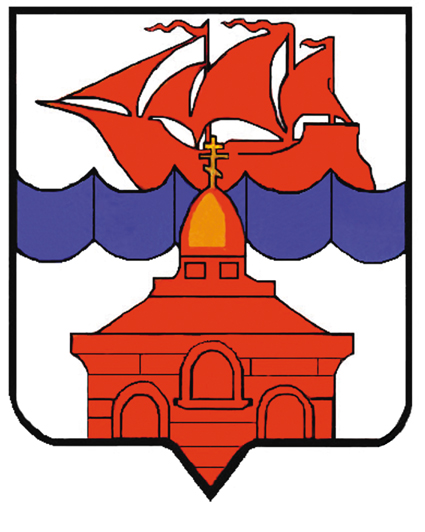 РОССИЙСКАЯ  ФЕДЕРАЦИЯКРАСНОЯРСКИЙ КРАЙТАЙМЫРСКИЙ ДОЛГАНО-НЕНЕЦКИЙ МУНИЦИПАЛЬНЫЙ РАЙОНАДМИНИСТРАЦИЯ СЕЛЬСКОГО ПОСЕЛЕНИЯ ХАТАНГАПОСТАНОВЛЕНИЕО внесении изменений в Постановление администрации сельского поселения Хатанга от 10.05.2007 года № 035-П «О создании Координационного комитета содействия занятости населения»В связи с внесением изменений в Закон Российской Федерации «О занятости населения в Российской Федерации» от 19.04.1991 г. № 1032-1 и в целях согласованных действий по определению и осуществлению  основных направлений политики занятости населения на рынках труда и уровня безработицы,ПОСТАНОВЛЯЮ:Изложить п.4 Постановления в следующей редакции:    «Возложить на Координационный комитет рассмотрение вопросов по содействию занятости населения  сельского поселения Хатанга, снижению  социальной напряженности на рынке труда.».Изложить приложение 1 в редакции приложения 1 к настоящему Постановлению.Изложить 5 абзац пп.2.2  п.2 Положения о Координационном комитете содействия занятости и населения (приложение 2 к настоящему Постановлению) в следующей редакции:     «-временного трудоустройства несовершеннолетних в возрасте от 14 до 18 лет в свободное от учебы время, безработных граждан, испытывающих трудности в поиске работы, безработных граждан в возрасте от 18 до 20 лет из числа выпускников образовательных учреждений начального и среднего профессионального образования, ищущих работу впервые».Дополнить пп.2.2. Положения о Координационном комитете содействия занятости и населения следующим абзацем:      «- участие в организации ярмарок вакансий и учебных рабочих мест.».Настоящее Постановление вступает в силу со дня его подписания и подлежит обязательному опубликованию.  Контроль над исполнением настоящего Постановления возлагаю на Попову О.В.,  заместителя Руководителя администрации сельского поселения Хатанга.И.о. Руководителя администрациисельского поселения Хатанга                                                                                         О.В. ПоповаПриложение №1к  Постановлению Администрациисельского поселения Хатанга от 04.10.2011 года  №117-ПСОСТАВКООРДИНАЦИОННОГО КОМИТЕТА СОДЕЙСТВИЯ ЗАНЯТОСТИ НАСЕЛЕНИЯ04 октября  2011 года № 117- ППопова Онега Валентиновна-Заместитель Руководителя администрации сельского поселения Хатанга (далее Администрация)                                                        – Руководитель Координационного комитетаДолбня Олег Александрович-Директор Краевого государственного казенного учреждения «Центр занятости населения сельского поселения Хатанга» - заместитель Руководителя Координационного комитетаФилипцева Александра Васильевна-инспектор Краевого государственного казенного учреждения «Центр занятости населения сельского поселения Хатанга» – секретарь Координационного комитетаЧлены Координационного комитета:Члены Координационного комитета:Члены Координационного комитета:Бауков Семен Константинович-Директор Муниципального унитарного предприятия «Жилищно-коммунального хозяйства сельского поселения    Хатанга».Большакова Надежда Васильевна-Заместитель Начальника Управления образования -  Начальник Отдела образовательных учреждений с.п. Хатанга Управления образования Администрации ТДНМР.Курбацкий Андрей Викторович-Начальник территориального отдела села Хатанга  Администрации.Токаренко Алла Ивановна-Председатель Женского совета.Буланкина Наталья Валерьевна-Инспектор по делам несовершеннолетних отделения участковых уполномоченных ИПДН Отделения полиции отдела МВД России по ТДНМР.Уксусников Олег Ануфриевич-Депутат Хатангского сельского Совета депутатов, председатель СОПК «Тундровик».Захаров Михаил Николаевич-Депутат Хатангского сельского Совета депутатов, индивидуальный предприниматель.